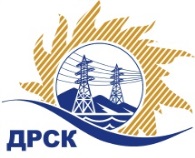 Акционерное Общество«Дальневосточная распределительная сетевая  компания»ПРОТОКОЛ № 508/МТПиР-РЗакупочной комиссии по рассмотрению предложений по открытому электронному запросу предложений   «Экскаватор на пневмоходу»  закупка 1226   раздел 2.2.2.  ГКПЗ 2016СПОСОБ И ПРЕДМЕТ ЗАКУПКИ: Открытый электронный запрос предложений   «Экскаватор на пневмоходу»   закупка 1226ПРИСУТСТВОВАЛИ:   члены постоянно действующей Закупочной комиссии АО «ДРСК»  2-го уровня.ВОПРОСЫ, ВЫНОСИМЫЕ НА РАССМОТРЕНИЕ ЗАКУПОЧНОЙ КОМИССИИ: О рассмотрении результатов оценки заявок Участников.О признании заявок  соответствующими  условиям Документации о закупке.О предварительной ранжировке заявок.О проведении переторжкиРЕШИЛИ:По вопросу № 1:Признать объем полученной информации достаточным для принятия решения.Принять цены, полученные на процедуре вскрытия конвертов с заявками участников открытого электронного запроса предложений.По вопросу № 2Признать заявки ООО "Авто Центр Самарагд" (675014 Амурская область, г. Благовещенск ул.Театральная,д.226), ИП Уразов В.И. (675000, Россия, Амурская обл., г. Благовещенск, ул. Красноармейская, д. 61, кв. 5) соответствующими условиям Документации о закупке и принять их к дальнейшему рассмотрению.По вопросу № 3Утвердить предварительную ранжировку заявок:По вопросу № 4:Провести переторжку;Допустить к участию в переторжке заявки следующих участников ООО "Авто Центр Самарагд" (675014 Амурская область, г. Благовещенск ул.Театральная,д.226), ИП Уразов В.И. (675000, Россия, Амурская обл., г. Благовещенск, ул. Красноармейская, д. 61, кв. 5);Определить форму переторжки: заочная.Назначить переторжку на 16.06.2016 г. в 12:00 час. (благовещенского времени).Место проведения переторжки: ЭТП b2b-energoОтветственному секретарю Закупочной комиссии уведомить участников, приглашенных к участию в переторжке, о принятом комиссией решении.Исп.Ирдуганова И.Н.397-147irduganova-in@drsk.ruг. Благовещенск ЕИС №31603656717« 15»   июня 2016. №Наименование участника и его адресЦена заявки на участие в закупке1ООО "Авто Центр Самарагд" (675014 Амурская область, г. Благовещенск ул.Театральная,д.226)Заявка, подана 19.05.2016 в 09:28
Цена: 2 100 000,00 руб. (цена без НДС: 1 779 661,02 руб.)2ИП Уразов В.И. (675000, Россия, Амурская обл., г. Благовещенск, ул. Красноармейская, д. 61, кв. 5)Заявка, подана 26.05.2016 в 10:30
Цена: 2 159 400,00 руб. (цена без НДС: 1 830 000,00 руб.)Место в предварительной ранжировкеНаименование участника и его адресЦена  на участие в закупке,  руб. без НДС, Балл по неценовой предпочтительности1 местоООО "Авто Центр Самарагд" (675014 Амурская область, г. Благовещенск ул.Театральная,д.226)1 779 661,023,002 местоИП Уразов В.И. (675000, Россия, Амурская обл., г. Благовещенск, ул. Красноармейская, д. 61, кв. 5)1 830 000,003,00Ответственный секретарь Закупочной комиссии):Елисеева М.Г.  «___»____________2016  г.